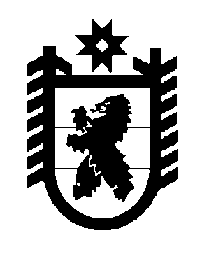 Российская Федерация Республика Карелия    ПРАВИТЕЛЬСТВО РЕСПУБЛИКИ КАРЕЛИЯРАСПОРЯЖЕНИЕ                              от  20 июня 2014 года № 368р-Пг. Петрозаводск 1. Одобрить и подписать Соглашение между Министерством культуры  Российской Федерации и Правительством Республики Карелия о предоставлении в 2014 году субсидии из федерального бюджета бюджету Республики Карелия на софинансирование расходных обязательств по развитию учреждений культуры, за исключением субсидий на софинансирование объектов капитального строительства (далее – Соглашение).2. Определить Министерство культуры Республики Карелия органом, уполномоченным на выполнение условий Соглашения.             ГлаваРеспублики  Карелия                                                             А.П. Худилайнен